Publicado en Madrid  el 02/03/2021 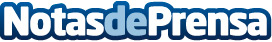 Delivinos presenta los productos para hacer un regalo gourmet por el Día del PadreLos padres pueden ser muy distintos pero tienen algo en común, a todos les gusta un buen regalo gourmet. Además de deleitar el paladar, estos regalos dan la oportunidad perfecta para reunirse alrededor de la mesa y crear una experiencia que se recordará durante mucho tiempo. Delivinos, una de las mejores y más especiales tiendas de referencia del mercado gourmet de Madrid, presenta los mejores productos, con los que sorprender a papá con un detalle pensado especialmente para élDatos de contacto:Delivinos Urban Gourmet 918763496Nota de prensa publicada en: https://www.notasdeprensa.es/delivinos-presenta-los-productos-para-hacer-un Categorias: Nacional Gastronomía Sociedad Madrid Entretenimiento Consumo http://www.notasdeprensa.es